ПРОЄКТ                                                                                                                              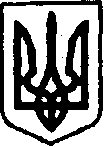 УКРАЇНАКЕГИЧІВСЬКА СЕЛИЩНА РАДАLXVI СЕСІЯ VІІІ СКЛИКАННЯРІШЕННЯ02 лютого 2024 року                  селище Кегичівка                                  №Про надання дозволу             на розроблення паспорту водного об’єкта Керуючись статтями 12, 83, 122 Земельного кодексу України, статтею 51 Водного кодексу України, статтею 15 Закону України «Про оренду землі», Наказом Міністерства екології та природних ресурсів України                      «Про затвердження Порядку розроблення паспорта водного об’єкта»               від 18 березня 2013 № 99, статтями 4, 10, 25-26, 33, 42, 46, 59 Закону України        «Про місцеве самоврядування в Україні», враховуючи Програму розвитку земельних відносин, раціонального використання та охорони земель                 на території Кегичівської селищної ради на 2021-2024 роки, затверджену рішенням ХІV сесії Кегичівської селищної ради VIII скликання від 30 липня 2021 року № 2202 (зі змінами), з метою збільшення дохідної частини місцевого бюджету, Кегичівська селищна радаВИРІШИЛА:Надати ФОП Фролову В.О. дозвіл на розроблення паспорту водного об’єкта - ставка площею 19,4301 га, кадастровий номер 6323182001:02:018:0012, із цільовим призначенням для рибогосподарських потреб (КВЦПЗ 10.07), розташованого в межах населеного пункту – село Лозова Красноградського району Харківської області.Контроль за виконання даного рішення покласти на постійну комісію           з питань земельних відносин, охорони навколишнього природного середовища та будівництва Кегичівської селищної ради (голова комісії Віталій ПИВОВАР).Кегичівський селищний голова      оригінал підписано	Антон ДОЦЕНКО